BeszámolóXXII. Interdiszciplináris Grastyán Konferencia – „Tanuljunk egymástól!”Helyszín: 7624 Pécs, Rókus utca 2. PTE BTK „M” épület, 207. teremIdőpont: 2023. november 25.A Pécsi Tudományegyetem Grastyán Endre Szakkollégiuma azzal a céllal került megalapításra 2003-ban, hogy olyan karokon átívelő, támogató közeg születhessen, ahol az egyetemi polgárok lehetőséget kapnak a tehetségük kibontakoztatására. A névadó Grastyán Endre idegfiziológus szellemiségét követve hangsúlyos szerepet kap a közösség működésében az interdiszciplinaritás, a holisztikus szemléletmód és a közérthető tudásátadás. A szakkollégium számos konferencia, workshop és egyéb tudományos jellegű program szervezését tudhatja maga mögött, melyek lehetőséget biztosítanak a közösség tagjainak arra, hogy munkáikat szélesebb nyilvánosság előtt is bemutathassák. Ezen események sorába illeszkedik az intézmény korábban évente megrendezésre kerülő konferenciája.Ugyan az elmúlt évek nehézségei során valamelyest megfakulhatott a Grastyán Konferencia emléke, ezúttal megújult formában tért vissza e hagyomány. A XXII. Interdiszciplináris Grastyán Konferencia – Tanuljunk egymástól! néven zajló esemény 2023. november 25-én került megrendezésre. A rendezvény egyfelől felélesztette a koronavírus-járvány miatt szünetelni kénytelen Grastyán szakkollégiumi konferenciák sorát, másrészt – ahogyan az alcím is mutatja – igyekezett a szakmai együttgondolkodás és párbeszéd szellemiségében tematikus blokkok formájában ráirányítani a figyelmet a tudományos együttműködés fontosságára.Annak érdekében, hogy ez megtörténhessen, a konferencia workshop formában valósult meg. Grastyán Endre felfogása nyomán ezúttal is az interdiszciplinaritás és a holisztikus látásmód került a középpontba. Ez az origó egyúttal azt is jelentette, hogy nem csak az bírt kiemelkedő fontossággal, amit az előadók átadtak, hanem a hallgatóság visszajelzései, észrevételei is hangsúlyos szerepet kaptak az esemény során.A három panelből felépülő konferencia mindegyik szekciójánál a szervezők olyan címet, kutatásmódszertani problémát választottak, amellyel a témától függetlenül valamennyi résztvevő találkozhatott már tanulmányai vagy munkája során. A workshop jelleghez alkalmazkodva az előadóknak 8–10 perces időkeretben volt lehetőségük számot adni kutatási témájukról és elért eredményeikről. Az adott szekció zárásaként egy körülbelül 40 perces vitában nyílt lehetőség arra, hogy az előadók és a hallgatók megoszthassák egymással tapasztalataikat és tanácsaikat.A konferencia szekciói az alábbi problémakörök alapján épültek fel:Atipikus, az adott tudományterületen alapvetően nem alkalmazott módszerekkel kapcsolatos tapasztalatok. Az adott megközelítés, elmélet lehetőségei és esetleges veszélyei.Speciális források vizsgálata, felhasználása és az azokkal kapcsolatos forráskritikai kihívások.A kutatások mikro- és makro (illetve köztes) szintjeinek összekapcsolására tett kísérletek bemutatása.A konferencia dr. Rab Virág, a Pécsi Tudományegyetem Grastyán Endre Szakkollégiumának vezetőtanára által elmondott megnyitóval vette kezdetét, amit a dr. Pihurik Judit által moderált, négy előadást tartalmazó első szekció követett. A jelenlevők elsőként Raposa Vivien, a PTE BTK Interdiszciplináris Doktori Iskola doktoranduszának prezentációját hallgathatták meg, melyben a „town and gown” témaköréhez tartozó vizsgálatok módszertani kereteiről beszélt. Zab Tamás Lóránd (PTE BTK IDI) Pusztai Gazda Jenő budapesti tanárszakos hallgató 1918–1919-es életútjáról számolt be. Vlasics Bálint, a PTE történelem–földrajz tanárszakos hallgatója a 15. században tevékenykedő Kara Mihál személyének problematikáját vázolta fel a hallgatóság számára. A szekció zárásaként az ugyancsak pécsi történelem–földrajz tanárszakos Kovács Tibor Soltra Elemér Irodalom című uránvárosi mozaikjának történetét tárta az érdeklődők elé.Az öt előadót magába foglaló második blokkban – melynek szintén dr. Pihurik Judit volt a moderátora – első felszólalóként Meiszterics Miklós (PTE BTK, történelem–angol tanárszak) A felejtésen innen és túl címmel tartotta meg értekezését. Őt Bödő Krisztián, a Károli Gáspár Református Egyetem Történettudományi Doktori Iskolájának hallgatója követte, aki a vásárosnaményi báró Eötvös-család példáján keresztül mutatta be a reformkori csődperek forrásbázisát. Győrfi Gergely (PTE BTK IDI) arról számolt be, hogy miként lehet történeti forrásként felhasználni a zsidóellenes törvényeket és rendeleteket. Czina Sára, a PTE BTK Interdiszciplináris Doktori Iskola hallgatója előadásában a szépirodalom és a vállalkozástörténet kapcsolatáról végzett kutatását vázolta fel a budapesti New York Kávéház vizsgálatának tükrében. Végezetül Sághy Viktória Anna, a Pécsi Tudományegyetem történelem–angol tanárszakos előadója hívta fel a hallgatóság figyelmét az oral history közoktatásban való felhasználásának lehetőségeire.A dr. Fritz János és dr. Luka Dániel moderálásával zajló, öt előadást tartalmazó harmadik szekciót Vörös Zsolt, a PTE BTK történelem mesterszakos hallgatójának beszámolója nyitotta meg az 1918–1921 közötti szerb megszállás során Baranyából Valjevóba internált személyek bemutatásával. Őt a Pécsi Tudományegyetem Interdiszciplináris Doktori Iskolájának négy doktorandusza követte. Várdai Levente az 1933-as jamboree kultúrdiplomáciai törekvéseit vázolta fel különböző megéléstörténetek segítségével. Pintér Tamás Baranya példáján keresztül vette górcső alá a vármegyei tisztikar kronológiájának és korszakolásának problematikáját. Ezt követően Kovács Dániel László a Somogy vármegyei rendiség 1790–1830 közötti politikai viszonyait tárta a hallgatóság elé. A konferencia utolsó előadójaként Zsindely Borbála Rózsa a völgységi molnárok és malomipar szerepét és működését vázolta fel a jelenlevők számára.Mindhárom panel végén egy-egy körülbelül 40 perces, kötetlenebb diskurzus keretében nyílt lehetőség arra, hogy kibontakozhasson az előadók és a hallgatók közötti párbeszéd. Ezek során a résztvevők reflektálhattak egymás kutatásaira, tanácsokkal láthatták el egymást a jövőbeli terveikkel kapcsolatban. A konferencia sikerességét jelzi, hogy nem pusztán a pécsi történettudományi szféra képviseltette magát, messzebbről érkező vendégek és a tudományos közegben kevésbé jártas érdeklődők is jelen voltak, akik szintén kifejthették meglátásaikat az elhangzottak kapcsán. Az ebben az esetben kialakuló kutató–hallgató kapcsolat mindkét felet arra ösztönzi, hogy a vizsgált témát egy másfajta szemszögből vizsgálja. A nem beavatott hallgató betekintést nyerhet az egyetemi tudományos munka kevésbé ismert részleteibe, az előadó pedig kipróbálhatja, hogy milyen kihívásokat és lehetőségeket jelent nem szakmabeli közönséggel való találkozás. Ily módon megvalósulhatott a szakkollégium egyik fontos alapelve, a közérthető tudásátadás, mely fontos szerepet játszik abban, hogy a történelem iránt érdeklődők tábora tovább szélesedjen.A Grastyán Endre Szakkollégium konferenciája kiváló lehetőséget biztosított a résztvevők számára, hogy kutatási témájukat egy szélesebb közönség előtt is bemutathassák, a szekciókat követő vitablokkok keretében pedig új szempontokra, új megközelítésekre is felhívhatták egymás figyelmét az előadók és az érdeklődők. Az esemény keretében a legkülönfélébb témák kerültek említésre igencsak színes hallgatói gárda előadásában, hiszen a doktori képzésüket végzők mellett tanárszakos, illetve mesterképzésben tanuló hallgatók is vállalták az eseményen való megjelenést. A friss lendülettel és megújult formában életre keltett Grastyán konferencia olyan érdeklődéssel és szakmai színvonallal tért vissza, ami biztosítja, hogy a következő években is folytatódni tudjon ez a hagyomány.Támogatók: 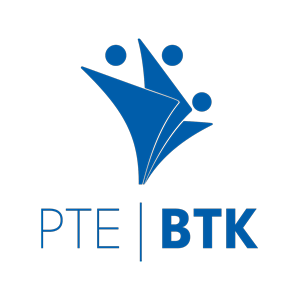 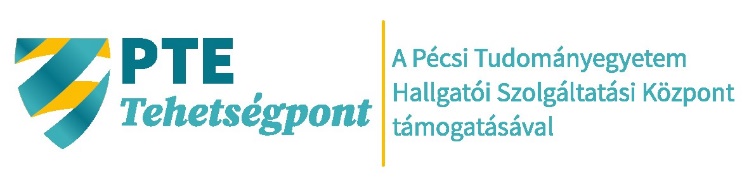 